Konkurs „230 lat Konstytucji 3 Maja”Ośrodek Kultury w Dzielnicy Wesoła m.st. WarszawyKARTA ZGŁOSZENIAINFORMACJE O UCZESTNIKU:Imię i nazwisko: ……………………………….…………………………………………………………………………………………………...Wiek:……………………………….…………………………………………………………………………………………………...E- mail* (w przypadku osoby niepełnoletniej e-mail rodzica/opiekuna):……………………………….……………………………………………………………………………………………….......Telefon* (w przypadku osoby niepełnoletniej telefon rodzica/opiekuna):………………………………….………………………………………………………………………………………………...Kategoria (proszę podkreślić właściwą):6-9 lat10-13 lat14-16 lat17+Praca powstała (proszę podkreślić właściwą odpowiedź)IndywidualniePodczas zajęć pod kierunkiem (imię i nazwisko nauczyciela) ………………………………..………………………………………………………………………..………………*Wyrażam zgodę na przetwarzanie danych osobowych w postaci imienia, nazwiska, adresu e-mail oraz telefonu  przez Administratora Danych Ośrodek Kultury w Dzielnicy Wesoła m.st. Warszawy, 05-075 Warszawa, ul. Starzyńskiego 21 w celach kontaktowych ze zgłoszonym powyżej uczestnikiem Konkursu. …………………………………………………………………..Czytelny podpis uczestnika/opiekuna prawnego uczestnikaZgoda dotycząca danych osobowych uczestnika KonkursuWypełnienie i przekazanie pracownikowi Ośrodka formularza jest jednoznaczne ze zgodą na przetwarzanie danych osobowych zawartych w powyższym zgłoszeniu w celu uczestniczenia w Konkursie „230 lat Konstytucji 3 Maja”.Dane osobowe zostały podane dobrowolnie i są one zgodne z prawdą.Zapoznałem(-am) się z treścią klauzuli informacyjnej (dostępna poniżej), w tym 
z informacją o celu i sposobach przetwarzania danych osobowych oraz prawie dostępu do treści podanych danych i prawie ich poprawiania.Zapoznałem(-am) się z trescią regulaminu Konkursu i akceptuję warunki w nim przyjęte.…..................................................................................          Podpis uczestnika/opiekuna prawnego uczestnika Konkursu     Zgoda na wykorzystanie wizerunku uczestnika KonkursuWyrażam zgodę/nie wyrażam zgody* na przetwarzanie i nieodpłatne wykorzystanie indywidualnego wizerunku mojego lub mojego dziecka poprzez zamieszczanie zdjęć lub wideo na stronie internetowej Ośrodka Kultury w Dzielnicy Wesoła m.st. Warszawy (www.domkulturywesola.net), stronach promujących Ośrodek Kultury w Dzielnicy Wesoła m.st. Warszawy (www.facebook.com/okwesola, www.instagram.com/ok_wesola, www.youtube.com – Ośrodek Kultury Wesoła), Informatorach, Biuletynach, ulotkach Ośrodka, stronach internetowych, Wydawnictwach, Biuletynach Urzędu Dzielnicy Wesoła m.st. Warszawy oraz portalu miasta stołecznego Warszawy www.kulturalna.warszawa.pl, w mediach: prasie, radiu, telewizji zgodnie z ustawą z dnia 4 lutego 1994 r. o prawie autorskim i prawach pokrewnych (Dz. U. z 2006 r. Nr 90, poz. 631 ze zm.)*niepotrzebne skreślić…..................................................................................          Podpis uczestnika/opiekuna prawnego uczestnika KonkursuKlauzula informacyjna Ośrodka Kultury w Dzielnicy WesołaAdministratorem przetwarzanych danych osobowych jest Ośrodek Kultury w Dzielnicy Wesoła m.st. Warszawy, 05-075 Warszawa, ul. Starzyńskiego 21, reprezentowany przez Dyrektora.W sprawach związanych z danymi osobowymi można kontaktować się z Inspektorem Ochrony Danych, e-mail: iod@safeguard.com.plDane osobowe będą przetwarzane w oparciu o przesłanki zgodne z Rozporządzeniem Parlamentu Europejskiego i Rady  (UE) z dnia 27 kwietnia 2016 r tj. RODO w celu realizacji statutowych zadań Ośrodka Kultury w Dzielnicy Wesoła m.st. Warszawy związanych z organizacją Przeglądu, na podstawie przepisów prawa powszechnie obowiązującego i prawa miejscowego, zgodnie z art.6 ust.1 lit. c i e oraz zgodnie z art. 6 ustęp 1 lit b (realizacja umowy) rozumianej jako oparte na regulaminie zgłoszenie oraz uczestnictwo w Przeglądzie.  W przypadku wykorzystania wizerunku przesłanką przetwarzania jest zgoda czyli art. 6 ust. 1 lit a, jest ona dobrowolna i jej brak bądź cofnięcie nie ma wpływu na przetwarzania danych, co do których istnieją inne przesłanki przetwarzania.Odbiorcami danych osobowych będą wyłącznie podmioty uprawnione do uzyskania danych osobowych  na podstawie przepisów prawa . Dane osobowe przechowywane będą w czasie określonym przepisami prawa przez 3 lata od 1.03.2021 r.Osoba, której dane są przetwarzane przysługuje prawo dostępu do danych osobowych, prawo do ich sprostowania, usunięcia lub ograniczenia przetwarzania oraz prawo do wniesienia sprzeciwu wobec dalszego przetwarzania, a w przypadku wyrażenia zgody na przetwarzanie danych do jej wycofania, skorzystanie  z prawa cofnięcia zgody nie ma wpływu na przetwarzanie, które miało miejsce do momentu wycofania zgody.Osoba, której dane są przetwarzane ma  prawo do przenoszenia  danych osobowych do wskazanych podmiotów.Osobie, której dane są przetwarzane ma  prawo wniesienia skargi do organu nadzorczego Urzędu Ochrony Danych Osobowych.Dane osobowe nie będą podlegały profilowaniu ani nie będą przekazywane do państw trzecich.Warszawa, data…………….2021 r.    …..................................................................................          Podpis uczestnika/opiekuna prawnego uczestnika Konkursu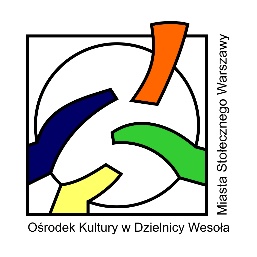 Ośrodek Kultury w Dzielnicy Wesoła m.st. Warszawy05-075 Warszawa, ul. Starzyńskiego 21Tel. 22 773 61 88, 773 55 99www.domkulturywesola.net, www.facebook.com/okwesola 